ČTEME VÝŠKOPIS Z DIGITÁLNÍ TURISTISKÉ MAPYMETODICKÝ LIST PRO UČITELEANOTACE:Učební úloha je zaměřená na rozvoj čtení výškopisu z digitální turistické mapy. Žáci vyhledají libovolnou (cyklo)turistickou trasu v regionu a popíše klesání/stoupání vybrané části turistické trasy ve zvoleném směru pochodu či jízdy. Žáci následně vytvoří výškový profil trasy a jej pomocí odkazu emailem či libovolnou chatovací aplikací učiteli. Následuje prezentace, kde žáci prezentují trasu s ohledem na zajímavosti, stoupání, klesání.KLÍČOVÁ SLOVA:digitální mapa, turistická mapa, nadmořská výška, vrstevnice, výškový profil, měření na mapě, mapy.czTEMATICKÉ ZAMĚŘENÍ:Vzdělávací oblast, vzdělávací okruh (RVP):Geografické informace, zdroje dat, kartografie a topografieOčekávané výstupy/cíle (RVP ZV): žákorganizuje a přiměřeně hodnotí geografické informace a zdroje dat z dostupných kartografických produktů a elaborátů, z grafů, diagramů, statistických a dalších informačních zdrojůpoužívá s porozuměním základní geografickou, topografickou a kartografickou terminologiipřiměřeně hodnotí geografické objekty, jevy a procesy v krajinné sféře, jejich určité pravidelnosti, zákonitosti a odlišnosti, jejich vzájemnou souvislost a podmíněnost, rozeznává hranice (bariéry) mezi podstatnými prostorovými složkami v krajiněCíle výuky: žákvyhledá informace na internetuaktivně využívá vybrané funkce mapy.czčte informace z mapy a výškový profilu reliéfuidentifikuje vybrané mapové značky v turistických mapách a aktivně je vyhledává v digitální mapěurčí nadmořskou výšku bodů na trase pomocí vrstevnic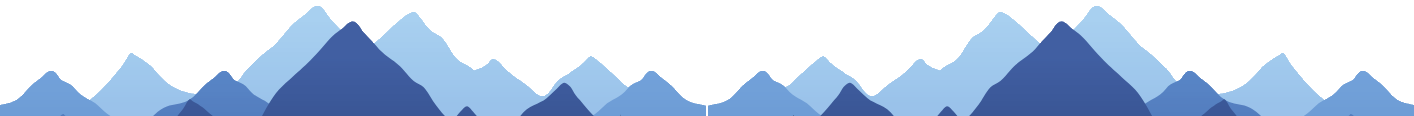 naplánuje pomocí nástroje digitální turistické mapy trasu cestyzměří pomocí nástroje digitální turistické mapy délky trasyvytvoří pomocí nástroje digitální turistické mapy výškový profil trasyvlastními slovy popíše výškový profil trasy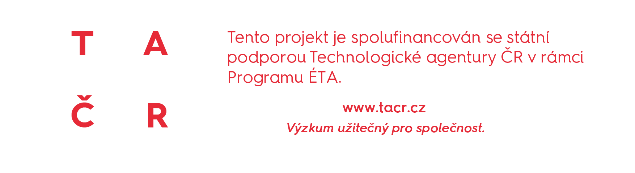 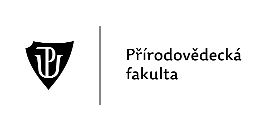 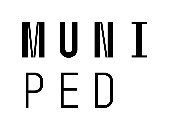 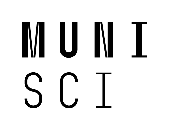 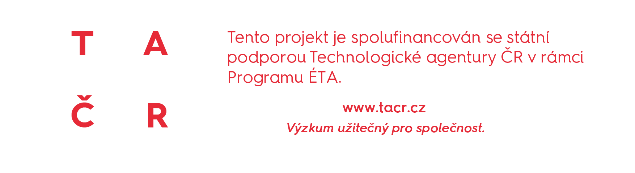 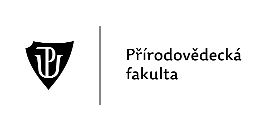 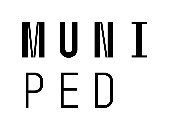 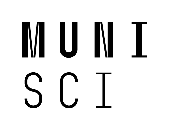 Mezipředmětové vztahy: Informační a komunikační technologie: Zpracování a využití informací, vyhledání informací a komunikace; MatematikaRočník/věk žáků: 6. ročník ZŠČasová dotace: 45 minut (+ prezentování trasy)GI DOVEDNOSTI:Rozvíjené GI dovednosti: čtení, použití, tvorba, výběr a sdílení digitální mapyTechnická dovednost: zobrazí mapu, posunuje, přibližuje a oddaluje mapu, zobrazí legendu mapy, používá základní nástroje mapové aplikace (např. zobrazení výškového profilu)Mapová dovednost: získá z dat informace, přiřadí významy znaků základní a obecně geografické mapy, přiřadí význam prvkům legendy mapy, čte výškopis mapy (vrstevnice/hypsometrie)MATERIÁLNÍ A TECHNICKÉ VYBAVENÍ:Vybavení pro učitele: počítač s připojením k internetu, webový prohlížečVybavení pro žáka: počítač s připojením k internetu, webový prohlížeč, pracovní listPoužitý hardware: počítač nebo notebookPoužitý software: Mapy.cz (turistická)METODICKÉ POKYNY:ORGANIZAČNÍ FORMY A METODY VÝUKYPráce ve dvojicích – spolupráce na analytických otázkáchSkupinová práce – srovnání lokalit a kontrola výsledkůIndividualizovaná, diferencovaná výuka s přihlédnutím ke stupni schopností jednotlivých žáků – učitel dopomáhá žákům s jednotlivými kroky v případě problémůFrontálně-hromadná forma výuky – učitel může předvést postup práce prostřednictvím projektoru či interaktivní tabule, avšak žáci by měli zvládnout práci samostatně podle návoduSebereflexe a reflexe úlohy – na závěr ohodnotí hodinu a svoji práciPOSTUP (SCÉNÁŘ)Rozdělení žáků do skupin (<5 min)Rozdělení žáků do dvojicTip: Připravit si rozřazovací kartičky do skupinSeznámení žáků s mapy.cz (5 min)Učitel předvádí prostřednictvím projektoru či interaktivní tabule postup: zobrazení turistické mapy.Vysvětlí, jakými znaky jsou značeny turistické stezky v mapě, vyzve žáky k vyhledání turistické trasy, která se nenachází na rovině.Tip: Přepnout turistickou mapu do 3D pohledu, na němž je snazší číst reliéf krajiny.Tip: Zkontrolujte, zda mají vybránu vhodnou turistickou trasu podle kritérií.Tip: Nevybírat trasu na rovině, jelikož cílem je vytvořit výškový profil s patrným převýšením.Práce ve dvojicích (20 min)Žáci za pomoci aplikace mapy.cz vypracují úkoly z pracovního listu, kde mají uvedený poměrně podrobný návod, jak mají postupovat.Dvojice pracují samostatně.Tip: Předpokládá se znalost (učitele) se zacházením s nástroji mapy. Je tedy nutné se s nimi předem seznámit a žákům v případě potřeby ukázat jak: přidat do mapy bod měření (jak měřit délku trasy v digitální turistické mapě)odstranit z mapy bod měření (např. omylem nebo chybně umístěný bod)ukončit měření v mapěvysvětlit interaktivní spojitost trasy na mapě a výškového profilu (vyzkoušet si pohybovat kurzorem po profilu a sledovat současný pohyb bodu na trase v mapěodečítat z profilu nadmořskou výšku různých bodů na trase. Prezentace výsledků, kontrola otázek (20 min)Žáci mohou výsledky prezentovat pouze vyučujícímu, když bude procházet okolo nich, nebo mohou prezentovat před celou třídou.Společná kontrola otázekOdevzdání pracovních listů, uložení map (<5 min)Žáci odevzdají pracovní list.Závěrečná diskuse (<5 min)Zda se jim tato hodina jevila užitečná, jak se jim to líbilo, debata o úloze (zpětná vazba).OČEKÁVANÉ PROBLÉMY:Žák nerozumí konceptu zobrazování výškopisu pomocí vrstevnic na mapách nebo nedovede vrstevnice správně číst nebo má tuto dovednost zatíženou miskoncepty.Žák zvolí trasu na rovině, kde nebude patrné převýšení profilu.Žák nerozumí konceptu výškového profilu a nedovede jej interpretovat.Žák nerozumí zadání.Kvalita internetového připojení či výkon použitého zařízení může negativně ovlivnit rychlost vykreslování turistické mapy ve 3D pohledu.